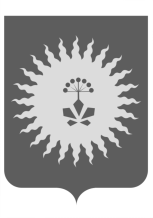 АДМИНИСТРАЦИЯАНУЧИНСКОГО МУНИЦИПАЛЬНОГО ОКРУГА ПРИМОРСКОГО КРАЯП О С Т А Н О В Л Е Н И Е   16.06.2023 г.                                 с. Анучино                                 №    477     . Об утверждении проекта «Внесение изменений в документацию по планировке территорий «Проект планировки и проект межевания по планировки территории жилого района с земельными участками индивидуальной застройки для предоставления их льготным категориям граждан и для индивидуального жилищного строительства, расположенного в районе ул. Гагарина, с. Анучино, Анучинский район, Приморский край»На основании Градостроительного кодекса российской Федерации, Федеральным законом от 06.10.2003г. № 131-ФЗ «Об общих принципах организации местного самоуправления в Российской Федерации», решения Думы Анучинского муниципального округа от 20.08.2020 г. № 85-НПА «Положение о публичных слушаниях, общественных обсуждениях по проектам в сфере градостроительной деятельности и проектам правил благоустройства на территории Анучинского муниципального округа», решения Думы Анучинского муниципального округа от 27.04.2016 г. 
№ 87-НПА «О Правилах землепользования и застройки Анучинского сельского поселения Анучинского муниципального района Приморского края», постановления администрации Анучинского муниципального округа Приморского края от 25.04.2023 г. № 310 «О проведении публичных слушаний по проекту «Внесение изменений в документацию по планировке территории «Проект планировки и проект межевания по планировке территории жилого района с земельными участками индивидуальной застройки для предоставления их льготным категориям граждан 
и для индивидуального жилищного строительства, с. Анучино, Анучинского района Приморского края», руководствуясь Устава Анучинского муниципального округа Приморского края, администрация Анучинского муниципального округа Приморского краяПОСТАНОВЛЯЕТ:Утвердить проект «Внесение изменений в документацию по планировке территории «Проект планировки и проект межевания по планировке территории жилого района с земельными участками индивидуальной застройки для предоставления их льготным категориям граждан и для индивидуального жилищного строительства, с. Анучино, Анучинского района Приморского края», в соответствии с установленными видами разрешенного использования территории, согласно решения Думы Анучинского муниципального округа от 27.04.2016 г. № 87-НПА «О Правилах землепользования и застройки Анучинского сельского поселения Анучинского муниципального района Приморского края».Общему отделу администрации Анучинского муниципального округа (Бурдейная С.В.) опубликовать постановление в средствах массовой информации и разместить на официальном сайте администрации Анучинского муниципального округа в информационно-телекоммуникационной сети «Интернет». Контроль за исполнением настоящего постановления возложить 
на Дубовцева И.В. заместителя главы администрации Анучинского муниципального округа.Глава Анучинского муниципального округа                                                               С.А. Понуровский